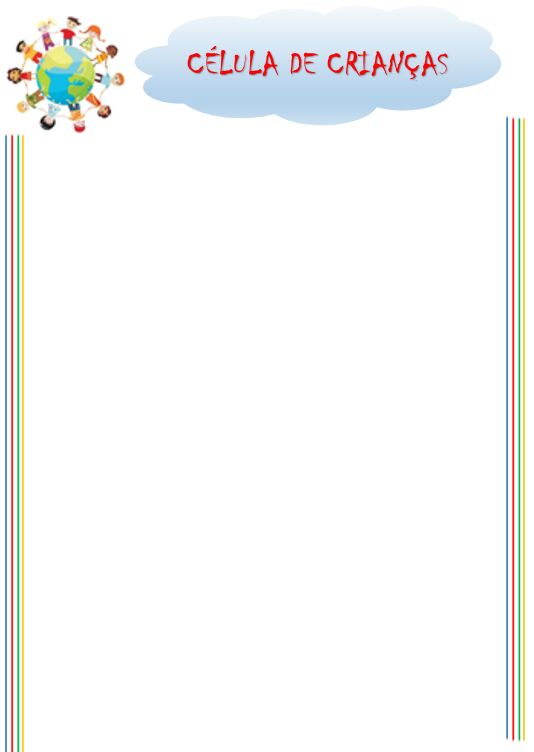 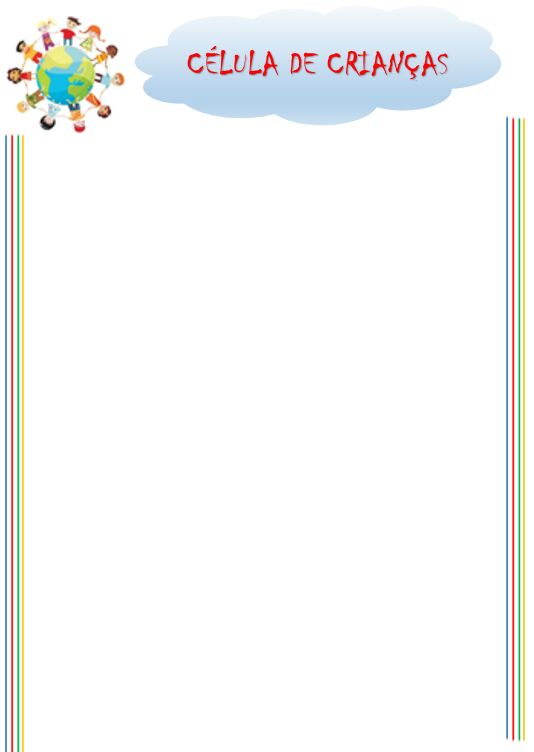 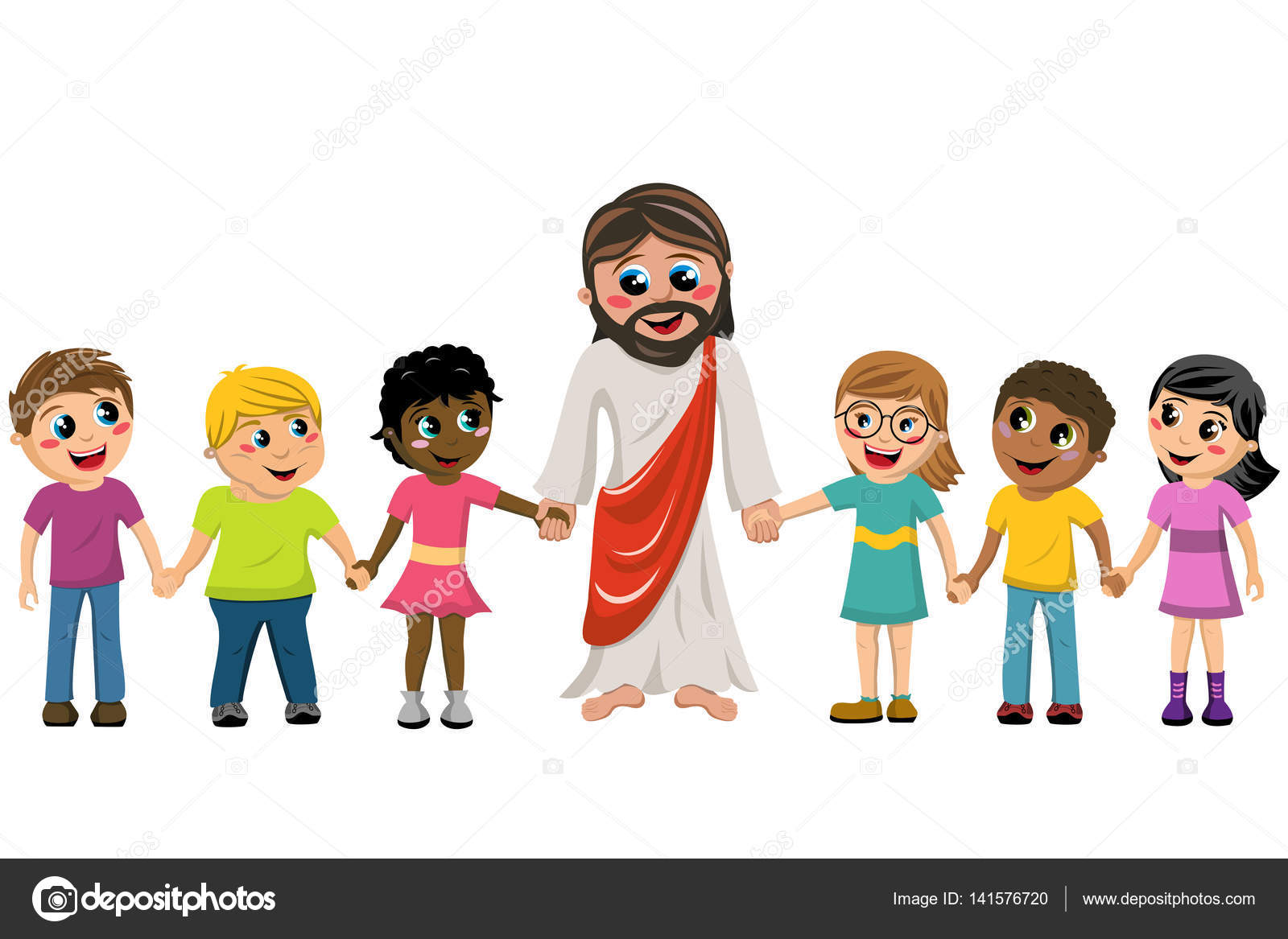 PINTE BEM BONITO!!! Você consegue!!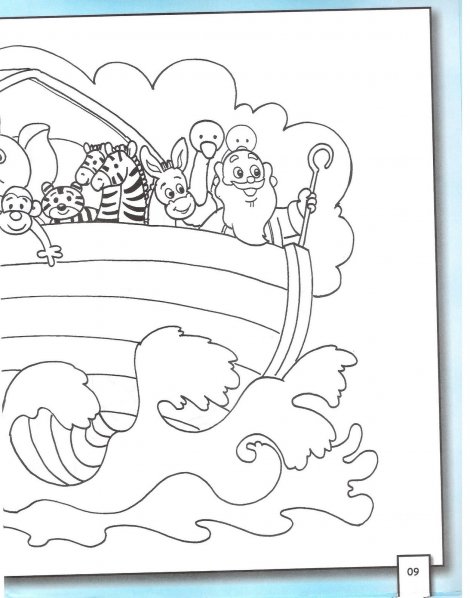 JOGO DOS SETE ERROS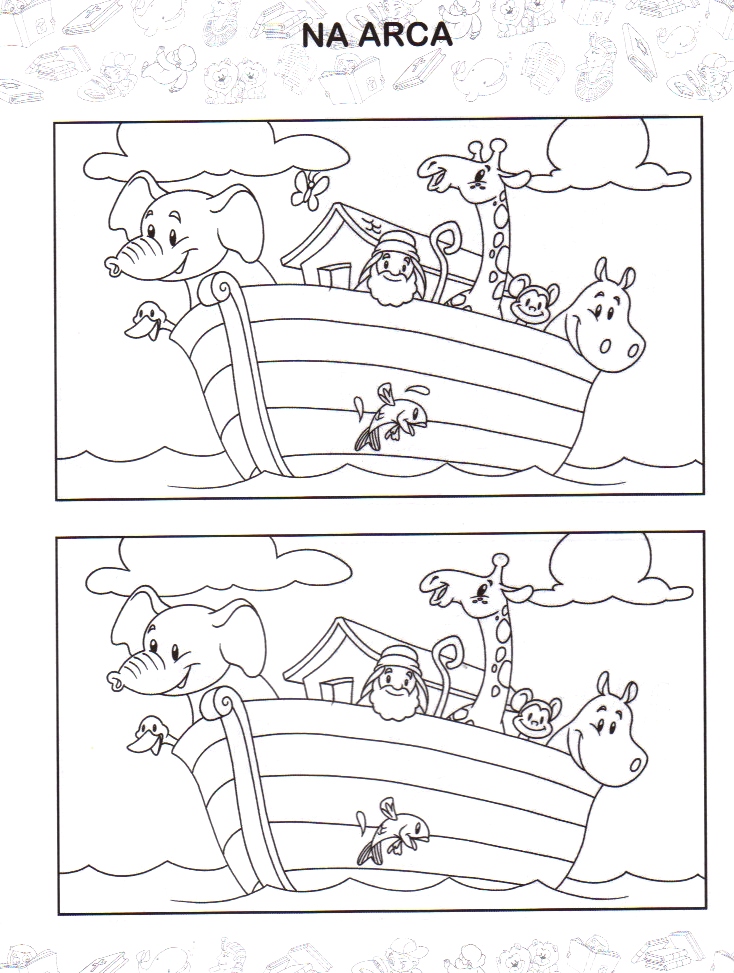 